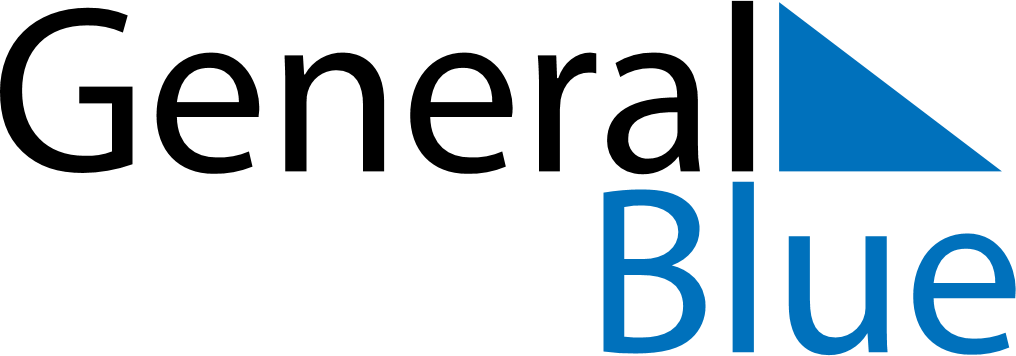 May 2022May 2022May 2022May 2022May 2022May 2022United KingdomUnited KingdomUnited KingdomUnited KingdomUnited KingdomUnited KingdomSundayMondayTuesdayWednesdayThursdayFridaySaturday1234567Early May bank holiday8910111213141516171819202122232425262728293031NOTES